找回账号操作说明1、登录掌厅首页，点击“找回账号”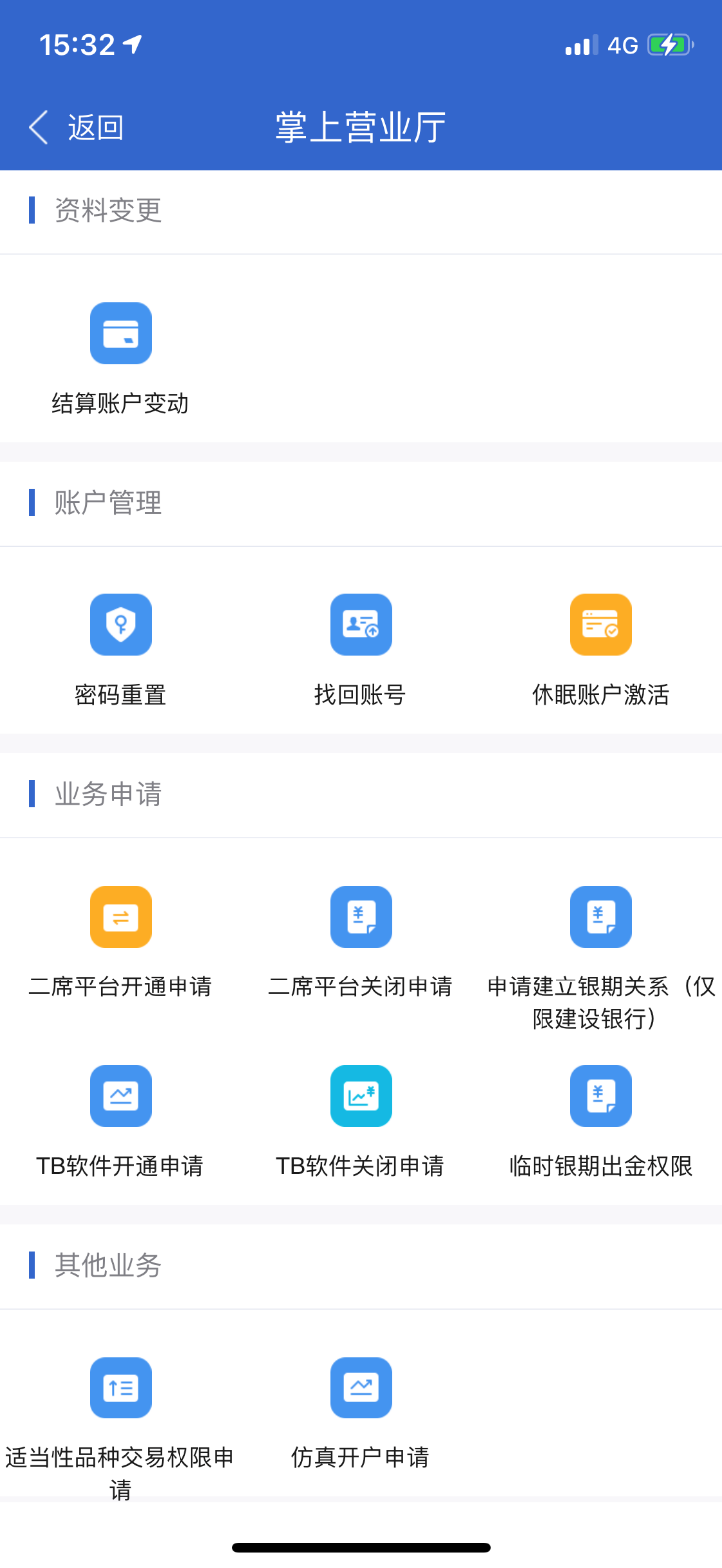 2、输入姓名、身份证号码和短信验证码，提交申请、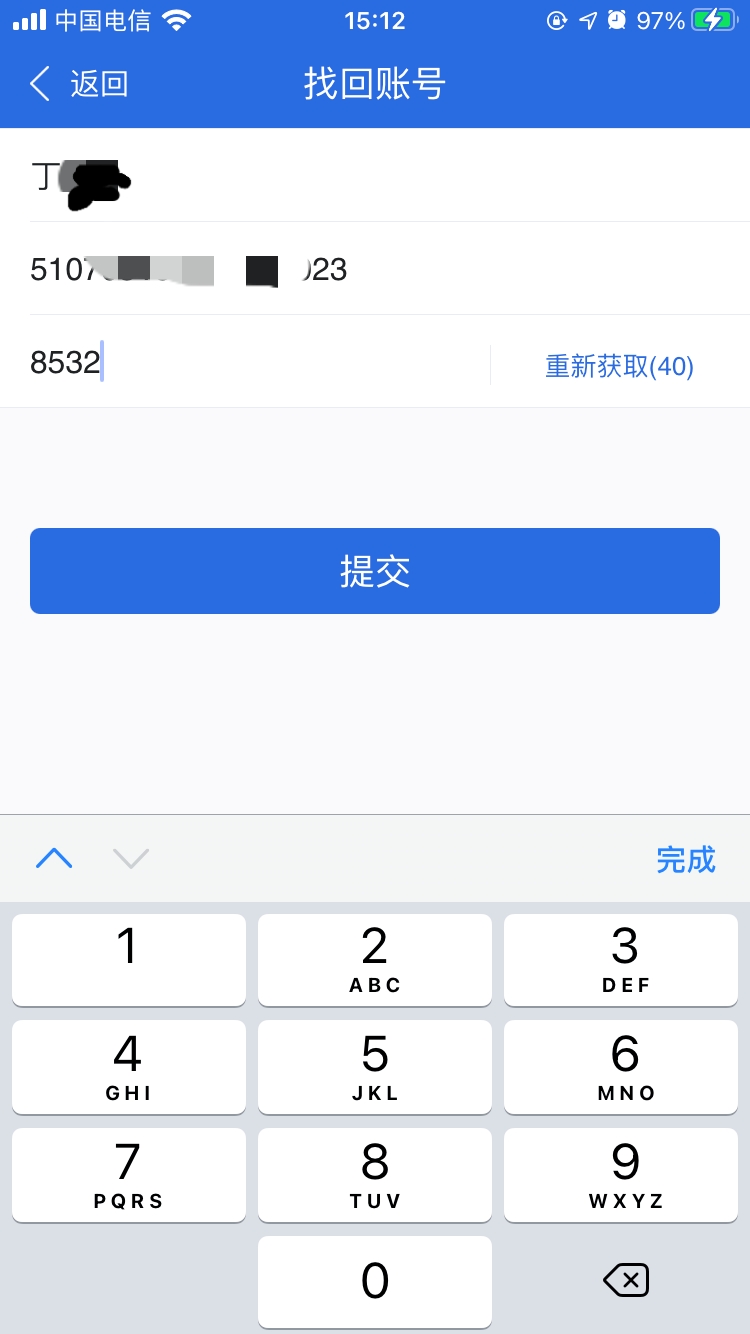 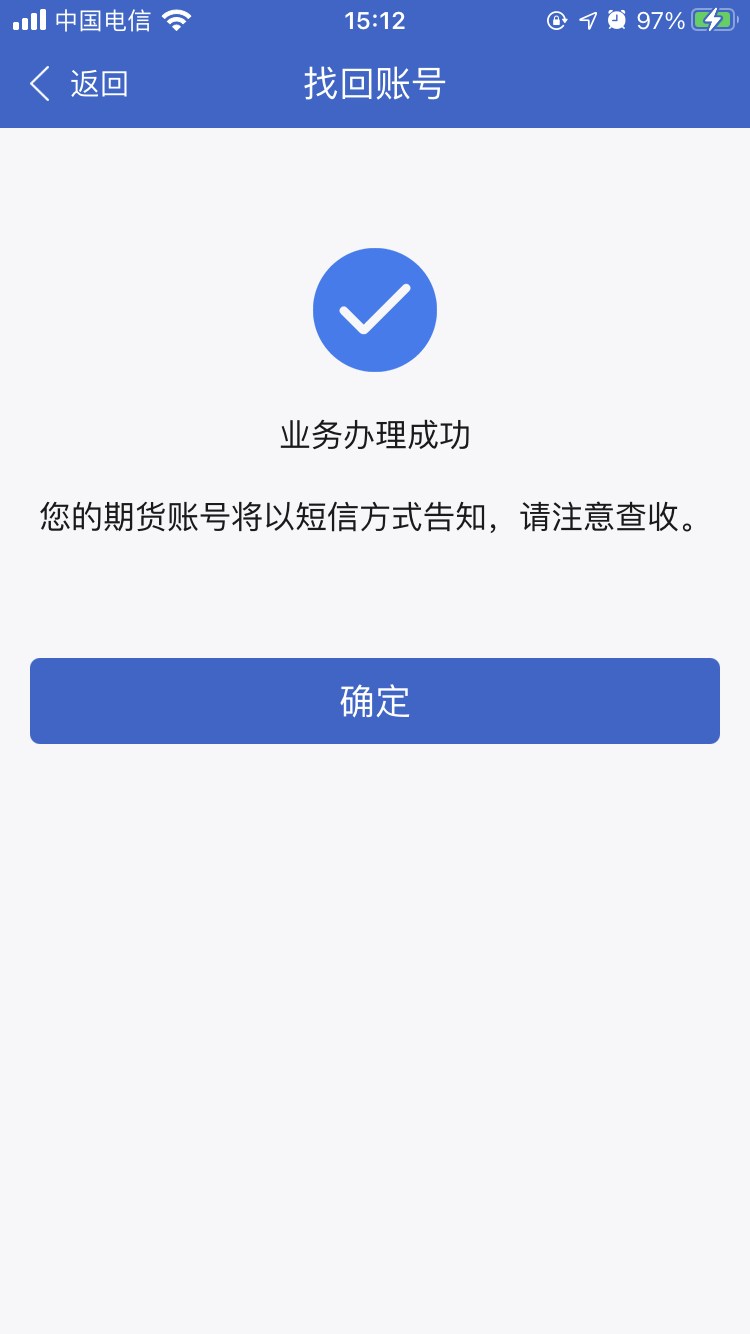 3、业务办理申请完成，可在“我的业务”中查询办理状态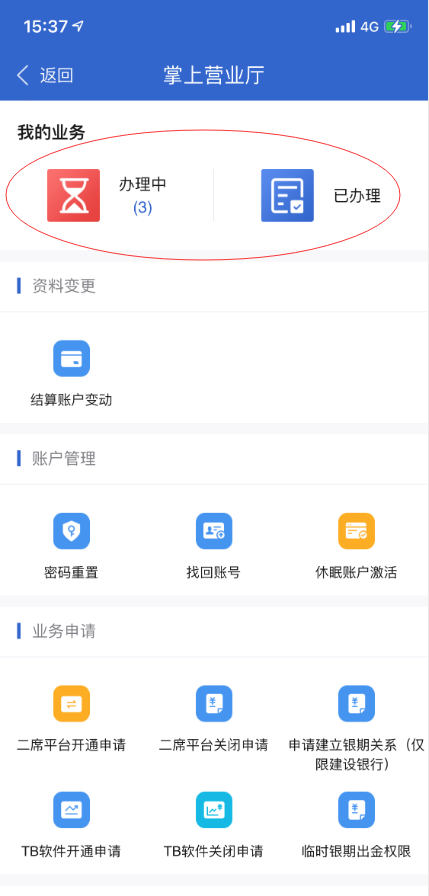 